Publicado en Madrid el 03/08/2020 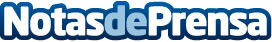 Viajestransformacionales.com, otra forma de desconexión a nivel espiritualSi lo que se busca es sanar el cuerpo, desconectar y poder renacer desde lo más profundo del alma, entonces viajestransformacionales.com es el primer lugar que debe visitarse. En esta plataforma, los usuarios podrán conocer todos los detalles para obtener las herramientas transformadoras para silenciar su mente y poder vivir una vida plena llena de felicidad. Y, una de las maneras de poder llevar este a cabo, es realizando un viaje que les cambie todos sus puntos de vista y la forma de ver la vidaDatos de contacto:Alvaro Lopez629456410Nota de prensa publicada en: https://www.notasdeprensa.es/viajestransformacionales-com-otra-forma-de Categorias: Telecomunicaciones Viaje http://www.notasdeprensa.es